Publicado en  el 17/02/2015 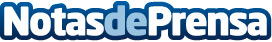 Amazon.es lanza Part Finder, un nuevo buscador que ayuda a los clientes a encontrar los repuestos idóneos para sus cochesDatos de contacto:Nota de prensa publicada en: https://www.notasdeprensa.es/amazon-es-lanza-part-finder-un-nuevo-buscador_1 Categorias: Automovilismo E-Commerce Industria Automotriz http://www.notasdeprensa.es